Аналитическая справка по итогам проведения Всероссийских проверочных работ по истории и обществознанию в 6 классах образовательных организаций Октябрьского районав 2018-2019 учебном годуНа основании приказа Министерства образования и науки Российской Федерации от 29 января 2019 года № 84 «О проведении Федеральной службой по надзору в сфере образования и науки мониторинга качества подготовки обучающихся общеобразовательных организаций в 2019 году», приказа министерства образования Оренбургской области от 28.03.2019 №01-21/727 «Об участии в исследованиях качества образования в апреле 2019 года» в Октябрьском районе были проведены проверочные работыпо истории и обществознанию, в 6 классах образовательных организаций района.Всероссийские проверочные работы проводятся с целью развития единого образовательного пространства Российской Федерации, а также мониторинга реализации Федерального государственного образовательного стандарта за счет предоставления образовательным организациям единых проверочных материалов и единых критериев оценивания учебных достижений.Всероссийские проверочные работы основаны на системно-деятельностном, компетентностном и уровневом подходах в обучении.В рамках ВПР наряду с предметными результатами обучения учащихся основной школы оцениваются также метапредметные результаты, в том числе уровень сформированности универсальных учебных действий (УУД) и овладения межпредметными понятиями.ИсторияРаботу выполняли 231 обучающихся 6-х классов образовательных организаций Октябрьского района.Анализ данных таблицы 1 позволяет видеть, что в целом с проверочной работой по истории успешно справились 97% обучающихся 6 классов Октябрьского района. С работой по не справились 3% обучающихся, что ниже российского показателя на5,2%.Таблица 1Можно видеть, что процент успеваемости по историив 6 классе Октябрьскогорайона выше показателя по России на5%, а процент качества ниже российского показателя на 3%.Справились с работой на «4» и «5» 51% обучающихся. Процент обучающихся, не справившихся с проверочной работой, ниже российского показателя на 5,2% и составляет 3%. Общая гистограмма отметок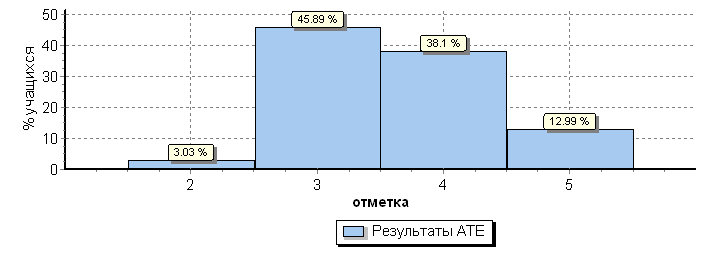 Вызывают тревогу те ОО, в которых процент отметок «2» выше российского показателя (таблица 2).Показатель   выполнения   заданий   (в   процентах)   обучающимися   6   классов проверочной работы по истории в разрезе проверяемых требований (умений) представлен в таблице 3.Максимальный первичный балл – 20.Таблица 3В таблице 4 представлен процент выполнения заданий проверочной работы по истории в разрезе проверяемых требований (умений).Достижение планируемых результатов в соответствии с ПООП ОООТаблица 4Наибольшие затруднения вызвали следующие задания:3 – проверяющее знание исторической терминологии– с заданием не справился 36% обучающихся,6(2)–проверяющее знание географических объектов, связанных с определенными историческими событиями, процессами - с заданием не справились 31% обучающихся,7–проверяющее знание причин и следствий и умение формулировать положения, содержащие причинно-следственные связи - с заданием не справился 27% обучающихся.Соответствие отметок, полученных за выполненную проверочную работу по истории и отметоквыставленных в журнал представлено на гистограмме.Гистограмма соответствия отметок за выполненную работу и отметок по журналу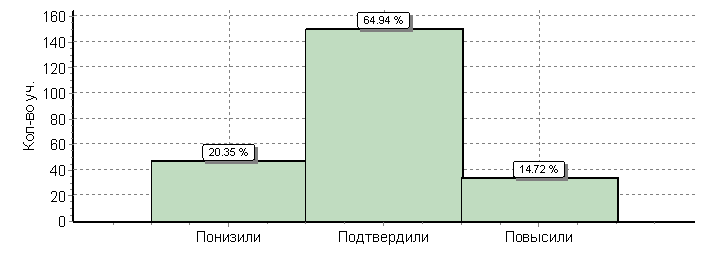 Из гистограммы видно, чточто64,94%обучающихся 6 класса подтвердили свою четвертную оценку по истории, 20,35%  - понизили оценку и 14,72%  - повысили.Анализ результатов проведения Всероссийской проверочной работы по истории в 6 классах в МО Октябрьский район показывает, что процент успеваемости по историисоставляет97% и превосходит российские показатели на 5%, процент качества составляет 51%, что является не достаточно высоким результатом. Однако не может настораживать тот факт, что некоторые учащиеся написали проверочную работу на более низкий балл.ОбществознаниеРаботу выполняли 227 обучающихся 6-х классов образовательных организаций Октябрьского района.Анализ данных таблицы 1 позволяет видеть, что в целом с проверочной работой по обществознанию успешно справились 98% обучающихся 6 классов Октябрьского района. С работой по обществознаниюне справились 1,8% обучающихся, что ниже российского показателя на5%.Таблица 1Результаты выполнения проверочной работы показали, что процент успеваемости по обществознанию в 6 классе Октябрьскогорайона выше показателя по России на 5%, а процент качества ниже российского показателя на 4%.Справились с работой на «4» и «5» 51% обучающихся. Процент обучающихся, не справившихся с проверочной работой, ниже российского показателя на 5% и составляет 1,8%. Общая гистограмма отметок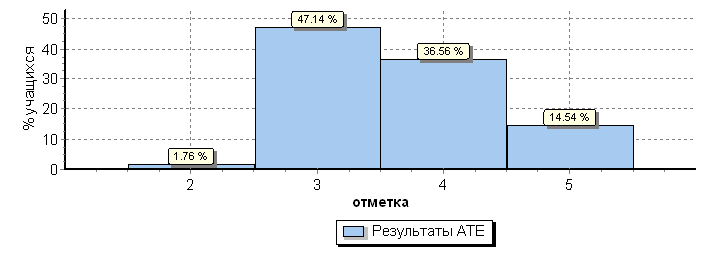 Вызывают тревогу те ОО, в которых процент отметок «2» выше российского показателя (таблица 2).Таблица 2Проверочная работа по обществознанию состояла из 8 заданий.Показатель   выполнения   заданий   (в   процентах)   обучающимися   6   классов проверочной работы по обществознанию представлен в таблице 3. Максимальный первичный балл – 23.Показатель   выполнения   заданий   (в   процентах)   обучающимися   6   классов проверочной работы по обществознаниюв разрезе проверяемых требований (умений) представлен в таблице 3. Достижение планируемых результатов в соответствии с ПООП ОООСоответствие отметок, полученных за выполненную проверочную работу по обществознанию и отметок выставленных в журнал представлено на гистограмме.Гистограмма соответствия отметок за выполненную работу и отметок по журналу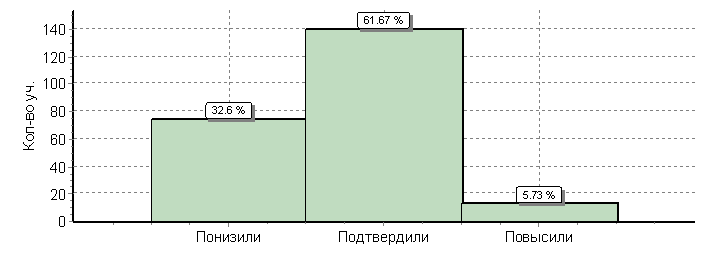 Можно видеть, что 61,67%обучающихся6 класса подтвердили свою четвертную оценку по обществознанию, 32,6%  - понизили оценку и 5,73% - повысили.Наибольшие затруднения вызвали 4 и 6 задания, предполагающие анализ визуального изображения социальных объектов, социальных ситуаций. Обучающиеся должны были осуществить поиск социальной информации, представленной в фотоизображении и выполнить задания, связанные с ним. С этими заданиями не справились 64%  и 17% учащихся соответственно.Анализ результатов проведения Всероссийской проверочной работы по обществознанию в 6 классах в МО Октябрьский район показывает, что процент успеваемости пятиклассников по обществознаниюсоставляет98% и превосходит российские показатели на 5%, процент качества составляет 51%, что является не достаточно высоким результатом.Полученные результаты Всероссийской проверочной работы по историии обществознания рекомендуется использовать для повышения качества образования по следующим направлениям: на уровне муниципальной методической службы УООиП:анализ результатов для совершенствования преподавания учебных предметов;планирование потребности в подготовке, переподготовке, повышении квалификации кадров;анализ текущего состояния муниципальной системы образования и корректировки программ их развития;выявление образовательных организаций, требующих дополнительного ресурсного обеспечения для коррекции результатов;обобщение наиболее успешных практик формирования УУД, реализации ФГОС.на уровне образовательной организации:-	создание индивидуальной образовательной траектории (индивидуальные маршруты) для обучающихся, которые получили неудовлетворительную оценку проверочной работы;-	планирование деятельности школьных методических объединений, повышения квалификации педагогов (проведение практических семинаров, мастер-классов, открытых уроков);- оценка предметных, метапредметных и личностных результатов обучения с целью выявления готовности обучающихся к переходу на следующий уровень образования;мониторинг результатов введения ФГОС НОО;использование заданий ВПР для разработки собственного инструментария оценки достижений обучающихся.Методист МКУ КЦООУ               О.С.БаловневаРоссийская ФедерацияУправление образования, опеки и попечительства администрации МО Октябрьский районМуниципальное казенное учреждение«Комплексный центр по обслуживаниюобразовательных учреждений Октябрьского района»462030, Оренбургская обл., Октябрьский р-н,с.Октябрьское, ул.Свердлова, 1ИНН 5637020766ОГРН 1125658001644№97«02» июля 2019 г.Группы участниковКоличество участниковРаспределение групп баллов в %Распределение групп баллов в %Распределение групп баллов в %Распределение групп баллов в %% успеваемости% качестваГруппы участниковКоличество участников"2""3""4""5"% успеваемости% качестваВся выборка12275678.337.53816.39254Оренбургская область19352540.638.915.59554Октябрьский район231345.938.1139751ООООООООКол-во уч.Распределение групп баллов в %Распределение групп баллов в %Распределение групп баллов в %Распределение групп баллов в %ООООООООКол-во уч.2345Вся выборкаВся выборкаВся выборкаВся выборка12275678.337.53816.3Оренбургская обл.Оренбургская обл.Оренбургская обл.19352540.638.915.5Октябрьский муниципальный районОктябрьский муниципальный район231345.938.113МБОУ "Васильевская ООШ им. Г.М. Линькова "11072.727.30МБОУ "Ильинская ООШ "333.366.700МБОУ "Комиссаровская ООШ "6066.733.30 МБОУ "Уранбашская СОШ "1001000 МБОУ "Бродская ООШ "7042.928.628.6 МБОУ "Биккуловская ООШ "2001000МБОУ "2-Имангуловская СОШ"8037.55012.5 МБОУ "Булановская СОШ им. И.И. Таранова "200405010 МБОУ "Краснооктябрьская СОШ"15046.746.76.7 МБОУ "Марьевская СОШ"812.52562.50 МАОУ "Нижнегумбетовская СОШ им. С.А. Попова "166.2502518.8 МБОУ "Новоникитинская СОШ"100504010 МБОУ "Новотроицкая СОШ"805037.512.5МБОУ "Октябрьская СОШ"1163.444.835.316.4ООООООКол-во уч.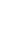 123456(1)6(2)78910(1)10(2)ООООООКол-во уч.Макс
балл213311221112Вся выборкаВся выборкаВся выборка1227567708250457260343287567751Оренбургская обл.Оренбургская обл.19352718448447364322890568156Октябрьский муниципальный район231698736457963312788568764№Блоки ПООП ОООБлоки ПООП ОООМакс
баллПо АТЕСредний % выполненияСредний % выполненияСредний % выполнения1№выпускник научится / получит возможность научитьсяМакс
баллПо АТЕСредний % выполненияСредний % выполненияСредний % выполнения1№или проверяемые требования (умения) в соответствии с ФГОСили проверяемые требования (умения) в соответствии с ФГОСМакс
баллПо АТЕПо регионуПо России№Макс
баллПо АТЕПо регионуПо России231 уч.19352 уч.1227567 уч.1Умение создавать, применять и преобразовывать знаки и символы, модели и схемы для решения учебных и познавательных задач. Работать с изобразительными историческими источниками, понимать и интерпретировать содержащуюся в них информациюУмение создавать, применять и преобразовывать знаки и символы, модели и схемы для решения учебных и познавательных задач. Работать с изобразительными историческими источниками, понимать и интерпретировать содержащуюся в них информацию26971702Смысловое чтение. Проводить поиск информации в исторических текстах, материальных исторических памятниках СредневековьяСмысловое чтение. Проводить поиск информации в исторических текстах, материальных исторических памятниках Средневековья18784823Умение определять понятия, создавать обобщения, устанавливать аналогии, классифицировать, самостоятельно выбирать основания и критерии для классификации; владение основами самоконтроля, самооценки, принятия решений и осуществления осознанного выбора в учебной и познавательной деятельности. Умение объяснять смысл основных хронологических понятий, терминовУмение определять понятия, создавать обобщения, устанавливать аналогии, классифицировать, самостоятельно выбирать основания и критерии для классификации; владение основами самоконтроля, самооценки, принятия решений и осуществления осознанного выбора в учебной и познавательной деятельности. Умение объяснять смысл основных хронологических понятий, терминов33648504Умение осознанно использовать речевые средства в соответствии с задачей коммуникации; владение основами самоконтроля, самооценки, принятия решений и осуществления осознанного выбора в учебной и познавательной деятельности. Давать оценку событиям и личностям отечественной и всеобщей истории Средних вековУмение осознанно использовать речевые средства в соответствии с задачей коммуникации; владение основами самоконтроля, самооценки, принятия решений и осуществления осознанного выбора в учебной и познавательной деятельности. Давать оценку событиям и личностям отечественной и всеобщей истории Средних веков34544455Умение создавать, применять и преобразовывать знаки и символы, модели и схемы для решения учебных и познавательных задач; владение основами самоконтроля, самооценки, принятия решений и осуществления осознанного выбора в учебной и познавательной деятельности.
 Использовать историческую карту как источник информации о территории, об экономических и культурных центрах Руси и других государств в Средние века, о направлениях крупнейших передвижений людей – походов, завоеваний, колонизаций и др.Умение создавать, применять и преобразовывать знаки и символы, модели и схемы для решения учебных и познавательных задач; владение основами самоконтроля, самооценки, принятия решений и осуществления осознанного выбора в учебной и познавательной деятельности.
 Использовать историческую карту как источник информации о территории, об экономических и культурных центрах Руси и других государств в Средние века, о направлениях крупнейших передвижений людей – походов, завоеваний, колонизаций и др.17973726(1)Умение создавать, применять и преобразовывать знаки и символы, модели и схемы для решения учебных и познавательных задач; владение основами самоконтроля, самооценки, принятия решений и осуществления осознанного выбора в учебной и познавательной деятельности. Использовать историческую карту как источник информации о территории, об экономических и культурных центрах Руси и других государств в Средние века, о направлениях крупнейших передвижений людей – походов, завоеваний, колонизаций и др.Умение создавать, применять и преобразовывать знаки и символы, модели и схемы для решения учебных и познавательных задач; владение основами самоконтроля, самооценки, принятия решений и осуществления осознанного выбора в учебной и познавательной деятельности. Использовать историческую карту как источник информации о территории, об экономических и культурных центрах Руси и других государств в Средние века, о направлениях крупнейших передвижений людей – походов, завоеваний, колонизаций и др.16364606(2)Умение создавать, применять и преобразовывать знаки и символы, модели и схемы для решения учебных и познавательных задач; владение основами самоконтроля, самооценки, принятия решений и осуществления осознанного выбора в учебной и познавательной деятельности. Использовать историческую карту как источник информации о территории, об экономических и культурных центрах Руси и других государств в Средние века, о направлениях крупнейших передвижений людей – походов, завоеваний, колонизаций и др.Умение создавать, применять и преобразовывать знаки и символы, модели и схемы для решения учебных и познавательных задач; владение основами самоконтроля, самооценки, принятия решений и осуществления осознанного выбора в учебной и познавательной деятельности. Использовать историческую карту как источник информации о территории, об экономических и культурных центрах Руси и других государств в Средние века, о направлениях крупнейших передвижений людей – походов, завоеваний, колонизаций и др.23132347Умение устанавливать причинно-следственные связи, строить логическое рассуждение, умозаключение (индуктивное, дедуктивное и по аналогии) и делать выводы; владение основами самоконтроля, самооценки, принятия решений и осуществления осознанного выбора в учебной и познавательной деятельности. Объяснять причины и следствия ключевых событий отечественной и всеобщей истории Средних вековУмение устанавливать причинно-следственные связи, строить логическое рассуждение, умозаключение (индуктивное, дедуктивное и по аналогии) и делать выводы; владение основами самоконтроля, самооценки, принятия решений и осуществления осознанного выбора в учебной и познавательной деятельности. Объяснять причины и следствия ключевых событий отечественной и всеобщей истории Средних веков22728328Умение объединять предметы и явления в группы по определен¬ным признакам, сравнивать, классифицировать и обобщать факты и явления. Раскрывать характерные, существенные черты ценностей, господствовавших в средневековых обществах, религиозных воззрений, представлений средневекового человека о мире; сопоставлять развитие Руси и других стран в период Средневековья, показывать общие черты и особенностиУмение объединять предметы и явления в группы по определен¬ным признакам, сравнивать, классифицировать и обобщать факты и явления. Раскрывать характерные, существенные черты ценностей, господствовавших в средневековых обществах, религиозных воззрений, представлений средневекового человека о мире; сопоставлять развитие Руси и других стран в период Средневековья, показывать общие черты и особенности18890879Умение определять понятия, создавать обобщения, устанавливать аналогии, классифицировать, самостоятельно выбирать основания и критерии для классификации. Локализовать во времени общие рамки и события Средневековья, этапы становления и развития Российского государстваУмение определять понятия, создавать обобщения, устанавливать аналогии, классифицировать, самостоятельно выбирать основания и критерии для классификации. Локализовать во времени общие рамки и события Средневековья, этапы становления и развития Российского государства156565610(1)Умение создавать обобщения, классифицировать, самостоятельно выбирать основания и критерии для классификации; сформированность важнейших культурно-исторических ориентиров для гражданской, этнонациональной, социальной, культурной самоидентификации личности. Реализация историко-культурологического подхода, формирующего способности к межкультурному диалогу, восприятию и бережному отношению к культурному наследию РодиныУмение создавать обобщения, классифицировать, самостоятельно выбирать основания и критерии для классификации; сформированность важнейших культурно-исторических ориентиров для гражданской, этнонациональной, социальной, культурной самоидентификации личности. Реализация историко-культурологического подхода, формирующего способности к межкультурному диалогу, восприятию и бережному отношению к культурному наследию Родины187817710(2)Умение создавать обобщения, классифицировать, самостоятельно выбирать основания и критерии для классификации; сформированность важнейших культурно-исторических ориентиров для гражданской, этнонациональной, социальной, культурной самоидентификации личности. Реализация историко-культурологического подхода, формирующего способности к межкультурному диалогу, восприятию и бережному отношению к культурному наследию РодиныУмение создавать обобщения, классифицировать, самостоятельно выбирать основания и критерии для классификации; сформированность важнейших культурно-исторических ориентиров для гражданской, этнонациональной, социальной, культурной самоидентификации личности. Реализация историко-культурологического подхода, формирующего способности к межкультурному диалогу, восприятию и бережному отношению к культурному наследию Родины2645651Группы участниковКоличество участниковРаспределение групп баллов в %Распределение групп баллов в %Распределение групп баллов в %Распределение групп баллов в %% успеваемости% качестваГруппы участниковКоличество участников"2""3""4""5"% успеваемости% качестваВся выборка12844486.73840.115.29355Оренбургская область192684.435.942.217.49660Октябрьский район2271.847.136.614.59851ООООООООКол-во уч.Распределение групп баллов в %Распределение групп баллов в %Распределение групп баллов в %Распределение групп баллов в %ООООООООКол-во уч.2345Вся выборкаВся выборкаВся выборкаВся выборка12844486.73840.115.2Оренбургская обл.Оренбургская обл.Оренбургская обл.192684.435.942.217.4Октябрьский муниципальный районОктябрьский муниципальный район2271.847.136.614.5МБОУ "Васильевская ООШ им. Г.М. Линькова "11036.436.427.3 МБОУ "Ильинская ООШ "3010000 МБОУ "Комиссаровская ООШ "6050500МБОУ "Уранбашская СОШ "1010000 МБОУ "Бродская ООШ "7057.142.90 МБОУ "Биккуловская ООШ "2001000МБОУ "2-Имангуловская СОШ"80255025 МБОУ "Булановская СОШ им. И.И. Таранова "200454510МБОУ "Краснооктябрьская СОШ" (2Н/П)15046.733.320 МБОУ "Марьевская СОШ"7028.671.40МАОУ "Нижнегумбетовская СОШ им. С.А. Попова "15053.313.333.3 МБОУ "Новоникитинская СОШ"9055.644.40 МБОУ "Новотроицкая СОШ"8037.55012.5МБОУ "Октябрьская СОШ"1153.548.73314.8ООООООКол-во уч.1(1)1(2)23(1)3(2)3(3)45(1)5(2)5(3)6(1)6(2)7(1)7(2)8(1)8(2)8(3)ООООООКол-во уч.Макс
балл13121111111121131Вся выборкаВся выборкаВся выборка12844488466657575877578597342257170673847Оренбургская обл.Оренбургская обл.192689272778178876061586942217369744357Октябрьский муниципальный район2278971828379896448436342177365684344№Блоки ПООП ОООБлоки ПООП ОООМакс
баллПо АТЕСредний % выполненияСредний % выполнения1№выпускник научится / получит возможность научитьсяМакс
баллПо АТЕСредний % выполненияСредний % выполнения1№или проверяемые требования (умения) в соответствии с ФГОСили проверяемые требования (умения) в соответствии с ФГОСМакс
баллПо АТЕПо регионуПо РоссииПо России№Макс
баллПо АТЕПо регионуПо РоссииПо России227 уч.19268 уч.1284448 уч.1284448 уч.1(1)Приобретение теоретических знаний и опыта применения полученных знаний и умений для определения собственной активной позиции в общественной жизни, для решения типичных задач в области социальных отношений, адекватных возрасту обучающихся, межличностных отношений, включая отношения между людьми различных национальностей и вероисповеданий, возрастов и социальных групп;
развитие социального кругозора и формирование познавательного интереса к изучению общественных дисциплинПриобретение теоретических знаний и опыта применения полученных знаний и умений для определения собственной активной позиции в общественной жизни, для решения типичных задач в области социальных отношений, адекватных возрасту обучающихся, межличностных отношений, включая отношения между людьми различных национальностей и вероисповеданий, возрастов и социальных групп;
развитие социального кругозора и формирование познавательного интереса к изучению общественных дисциплин1899284841(2)В модельных и реальных ситуациях выделять сущностные характеристики и основные виды деятельности людей, объяснять роль мотивов в деятельности человека;
Выполнять несложные практические задания по анализу ситуаций, связанных с различными способами разрешения межличностных конфликтов; выражать собственное отношение к различным способам разрешения межличностных конфликтовВ модельных и реальных ситуациях выделять сущностные характеристики и основные виды деятельности людей, объяснять роль мотивов в деятельности человека;
Выполнять несложные практические задания по анализу ситуаций, связанных с различными способами разрешения межличностных конфликтов; выражать собственное отношение к различным способам разрешения межличностных конфликтов3717266662Приобретение теоретических знаний и опыта применения полученных знаний и умений для определения собственной активной позиции в общественной жизни, для решения типичных задач в области социальных отношений, адекватных возрасту обучающихся, межличностных отношений, включая отношения между людьми различных национальностей и вероисповеданий, возрастов и социальных групп; развитие социального кругозора и формирование познавательного интереса к изучению общественных дисциплин
Использовать знания о биологическом и социальном в человеке для характеристики его природы; Приобретение теоретических знаний и опыта применения полученных знаний и умений для определения собственной активной позиции в общественной жизни, для решения типичных задач в области социальных отношений, адекватных возрасту обучающихся, межличностных отношений, включая отношения между людьми различных национальностей и вероисповеданий, возрастов и социальных групп; развитие социального кругозора и формирование познавательного интереса к изучению общественных дисциплин
Использовать знания о биологическом и социальном в человеке для характеристики его природы; 1827765653(1)Освоение приемов работы с социально значимой информацией, ее осмысление; развитие способностей обучающихся делать необходимые выводы и давать обоснованные оценки социальным событиям и процессам;
развитие социального кругозора и формирование познавательного интереса к изучению общественных дисциплинОсвоение приемов работы с социально значимой информацией, ее осмысление; развитие способностей обучающихся делать необходимые выводы и давать обоснованные оценки социальным событиям и процессам;
развитие социального кругозора и формирование познавательного интереса к изучению общественных дисциплин2838175753(2)Освоение приемов работы с социально значимой информацией, ее осмысление; развитие способностей обучающихся делать необходимые выводы и давать обоснованные оценки социальным событиям и процессам;
развитие социального кругозора и формирование познавательного интереса к изучению общественных дисциплинОсвоение приемов работы с социально значимой информацией, ее осмысление; развитие способностей обучающихся делать необходимые выводы и давать обоснованные оценки социальным событиям и процессам;
развитие социального кругозора и формирование познавательного интереса к изучению общественных дисциплин1797875753(3)Находить, извлекать и осмысливать информацию различного характера, полученную из доступных источников (диаграмм), систематизировать, анализировать полученные данные; применять полученную информацию для соотнесения собственного поведения и поступков других людей с нормами поведения, установленными закономНаходить, извлекать и осмысливать информацию различного характера, полученную из доступных источников (диаграмм), систематизировать, анализировать полученные данные; применять полученную информацию для соотнесения собственного поведения и поступков других людей с нормами поведения, установленными законом1898787874Приобретение теоретических знаний и опыта применения полученных знаний и умений для определения собственной активной позиции в общественной жизни, для решения типичных задач в области социальных отношений, адекватных возрасту обучающихся, межличностных отношений, включая отношения между людьми различных национальностей и вероисповеданий, возрастов и социальных групп; развитие социального кругозора и формирование познавательного интереса к изучению общественных дисциплин
Использовать знания о биологическом и социальном в человеке для характеристики его природыПриобретение теоретических знаний и опыта применения полученных знаний и умений для определения собственной активной позиции в общественной жизни, для решения типичных задач в области социальных отношений, адекватных возрасту обучающихся, межличностных отношений, включая отношения между людьми различных национальностей и вероисповеданий, возрастов и социальных групп; развитие социального кругозора и формирование познавательного интереса к изучению общественных дисциплин
Использовать знания о биологическом и социальном в человеке для характеристики его природы1646075755(1)Понимание основных принципов жизни общества, основ современных научных теорий общественного развития;
формирование основ правосознания для соотнесения собственного поведения и поступков других людей с нравственными ценностями и нормами поведения, установленными законодательством Российской Федерации, убежденности в необходимости защищать правопорядок правовыми способами и средствами, умений реализовывать основные социальные роли в пределах своей дееспособности;Понимание основных принципов жизни общества, основ современных научных теорий общественного развития;
формирование основ правосознания для соотнесения собственного поведения и поступков других людей с нравственными ценностями и нормами поведения, установленными законодательством Российской Федерации, убежденности в необходимости защищать правопорядок правовыми способами и средствами, умений реализовывать основные социальные роли в пределах своей дееспособности;1486178785(2)развитие социального кругозора и формирование познавательного интереса к изучению общественных дисциплинразвитие социального кругозора и формирование познавательного интереса к изучению общественных дисциплин1435859595(3)Наблюдать и характеризовать явления и события, происходящие в различных сферах общественной жизниНаблюдать и характеризовать явления и события, происходящие в различных сферах общественной жизни1636973736(1)Приобретение теоретических знаний и опыта применения полученных знаний и умений для определения собственной активной позиции в общественной жизни, для решения типичных задач в области социальных отношений, адекватных возрасту обучающихся, межличностных отношений, включая отношения между людьми различных национальностей и вероисповеданий, возрастов и социальных групп; развитие социального кругозора и формирование познавательного интереса к изучению общественных дисциплинПриобретение теоретических знаний и опыта применения полученных знаний и умений для определения собственной активной позиции в общественной жизни, для решения типичных задач в области социальных отношений, адекватных возрасту обучающихся, межличностных отношений, включая отношения между людьми различных национальностей и вероисповеданий, возрастов и социальных групп; развитие социального кругозора и формирование познавательного интереса к изучению общественных дисциплин1424242426(2)Выполнять несложные практические задания, основанные на ситуацияхВыполнять несложные практические задания, основанные на ситуациях1172125257(1)Освоение приемов работы с социально значимой информацией, ее осмысление; развитие способностей обучающихся делать необходимые выводы и давать обоснованные оценки социальным событиям и процессам; развитие социального кругозора и формирование познавательного интереса к изучению общественных дисциплинОсвоение приемов работы с социально значимой информацией, ее осмысление; развитие способностей обучающихся делать необходимые выводы и давать обоснованные оценки социальным событиям и процессам; развитие социального кругозора и формирование познавательного интереса к изучению общественных дисциплин2737371717(2)Находить, извлекать и осмысливать информацию различного характера, полученную из доступных источников (фотоизображений),  систематизировать, анализировать полученные данные; применять полученную информацию для соотнесения собственного поведения и поступков других людей с нормами поведения, установленными закономНаходить, извлекать и осмысливать информацию различного характера, полученную из доступных источников (фотоизображений),  систематизировать, анализировать полученные данные; применять полученную информацию для соотнесения собственного поведения и поступков других людей с нормами поведения, установленными законом1656970708(1)Формирование у обучающихся личностных представлений об основах российской гражданской идентичности, патриотизма, гражданственности, социальной ответственности, правового самосознания, толерантности, приверженности ценностям, закрепленным в Конституции Российской ФедерацииФормирование у обучающихся личностных представлений об основах российской гражданской идентичности, патриотизма, гражданственности, социальной ответственности, правового самосознания, толерантности, приверженности ценностям, закрепленным в Конституции Российской Федерации1687467678(2)Формирование у обучающихся личностных представлений об основах российской гражданской идентичности, патриотизма, гражданственности, социальной ответственности, правового самосознания, толерантности, приверженности ценностям, закрепленным в Конституции Российской ФедерацииФормирование у обучающихся личностных представлений об основах российской гражданской идентичности, патриотизма, гражданственности, социальной ответственности, правового самосознания, толерантности, приверженности ценностям, закрепленным в Конституции Российской Федерации3434338388(3)Характеризовать государственное устройство Российской Федерации, называть органы государственной власти страны; раскрывать достижения российского народа; осознавать значение патриотической позиции в укреплении нашего государстваХарактеризовать государственное устройство Российской Федерации, называть органы государственной власти страны; раскрывать достижения российского народа; осознавать значение патриотической позиции в укреплении нашего государства144574747